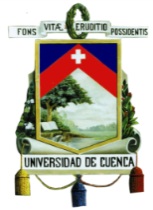 UNIVERSIDAD DE CUENCACONVOCATORIA A CONCURSOFACULTAD DE  ARTESEl Señor Rector de la Universidad de Cuenca, a través de la Dirección de Talento Humano, convoca a los concursos de Méritos para el ingreso de Docentes Ocasionales a laUniversidad, conforme el siguiente detalle:NOTA: Las remuneraciones dependerán del grado académico.NOTA: Las remuneraciones dependerán del grado académico.Las inscripciones se recibirán en la Secretaría de la Facultad de Artes  hasta las 17:00 del día 21 de marzo de 2019,  y deberán presentar la siguiente documentación, de conformidad al Art. 28 y 42  del Reglamento Interno de Carrera y Escalafón del Profesor e Investigador de la Universidad de Cuenca:a) Solicitud firmada por el peticionario o por una persona con poder suficiente, dirigida al Rector de la Universidad en papel sellado universitario, indicando el área o asignatura de concurso, enumerando los  documentos que acompaña y señalando domicilio y dirección de correo electrónico para las notificaciones.b) Original o copia certificada del título profesional de tercer nivel, exigido en la convocatoria.c) Original o copia certificada del título de la Maestría o PhD afín al área del concurso.d) Constancia impresa del registro de los títulos en la SENESCYTe) Copia de cédula de identidad o pasaporte. Para la puntuación y calificación de méritos deberá presentar original  o copia certificada de los documentos de respaldo que acredite experiencia académica, formación, investigaciones, publicaciones y los demás exigidos en el Art. 65 del mismo Reglamento.Nota:El/la triunfador/a del concurso se sujetará a la dedicación, horario e inicio de actividades de acuerdo a las necesidades académicas planificadas por la Facultad.Las bases del concurso estarán disponibles en la página web de la Universidad de Cuenca.Mayor información se proporcionará en la Secretaría de la Facultad de Artes, ubicada en el Campus Yanuncay. Avenida 12 de Octubre y Diego de Tapia. (Sector Autopista)								                         	                                      Cuenca, 14 de marzo de 2019.Lcda. Verónica Sandoval BurbanoDIRECTORA DE TALENTO HUMANONoCARRRERA O PROGRAMA DE INVESTIGACIÓNCATEGORÍADEDICACIÓN              TC-40 H                              MT-20 H                                TP-≤ 20 HREQUISITOS ACADÉMICOS TÍTULOS: TERCER NIVEL y CUARTO NIVEL: MAESTRÍA o PHD AFÍN AL ÁREA DE LA CÁTEDRA) DISTRIBUTIVO  Y ACTIVIDADES ASIGNADAS POR EL H. CONSEJO DIRECTIVOR.M.UPARTIDA1Artes EscénicasOcasionalMT-20 HTERCER NIVEL:Diseñador de Modas. CUARTO NIVEL:Maestría o PHD en Estudios de Arte.Diseño Escénico II/ Arte Contemporáneo vestuario II- (VII Ciclo)  (3 horas)Diseño Escénico III / Mascara Escénico- (VIII Ciclo) (2horas)Proyecto de vinculación: Espacio escénico para jóvenes (5 horas) Preparación de clases 1 horas      Junta Académica  (1hora)Maestria:$1.000,00PhD:$1625,00Fondos del Plantel para pagos de remuneraciones2Artes EscénicasTécnico DocenteTC-40 HTERCER NIVEL:LICENCIATURA EN ACTUACIÓN O DIRECCIÓN  DE TEATRO.1.-Mantenimiento de salas - Técnico de iluminación 10horas)2.-Actividades de propuestas de trabajo de innovación y gestión de docencia/Diseño de iluminación y recursos multimedia  (5horas)3.-Apoyo de actividades en los Laboratorios experimentales - Actividad Creativa (14horas)4.-Apoyo de actividades de docencia en clases de Laboratorios, Direcciones Escénica, Iluminación  y dramaturgia de la puesta en escena. (10horas)5.- Junta Académica. (1horas)$1.000,00Fondos del Plantel para pagos de remuneracionesNoCARRERA O PROGRAMA DE INVESTIGACIÓNCATEGORÍADEDICACIÓN              TC-40 H                              MT-20 H                                TP-≤ 20 HREQUISITOS ACADÉMICOS TÍTULOS: TERCER NIVEL y CUARTO NIVEL: Especialista (en caso de Médico/a o Dr/a en Medicina y Cirugía); MAESTRÍA o PHD AFÍN AL ÁREA DE LA CÁTEDRA) DISTRIBUTIVO  Y ACTIVIDADES ASIGNADAS POR EL H. CONSEJO DIRECTIVOR.M.UPARTIDA1Diseño GráficoOcasionalMT-20 HTERCER NIVEL:Diseñador/a Gráfico/aCUARTO NIVEL:Magister afín al área de la comunicación digitalGENEROS FOTOGRAFICOS GRUPO 1 (4 HORAS); GENEROS FOTOGRAFICOS GRUPO 2 (4 HORAS); FOTOGRAFÍA NARRATIVA G1 (2 HORAS); FOTOGRAFÍA NARRATIVA G2 (2 HORAS); PREPARACIÓN DIDÁCTICA Y EVALUACIÓN (3 HORAS); JUNTA ACADÉMICA (1 HORA); TUTORÍAS DE TRABAJO DE TITULACIÓN (4 HORAS)Maestria:$1.000,00PhD:$1625,00Fondos del Plantel para pagos de remuneraciones